DK5K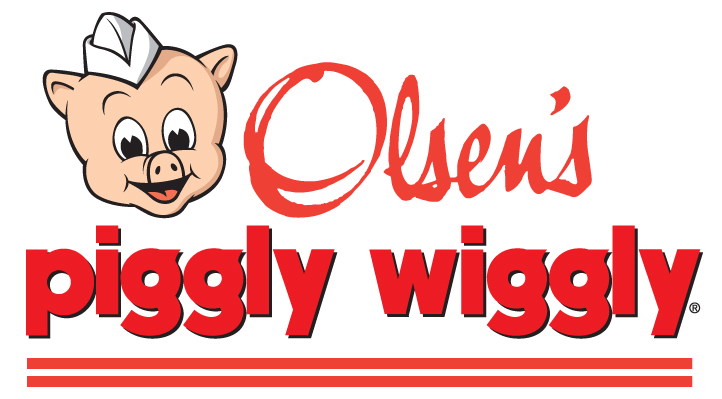 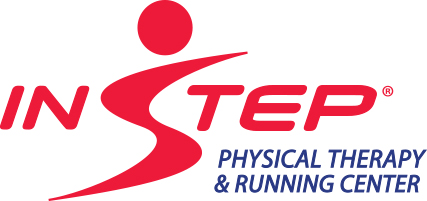 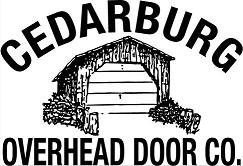 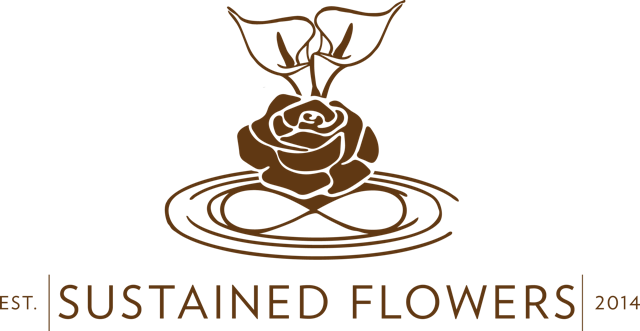 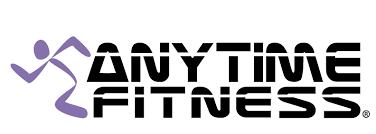 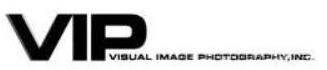 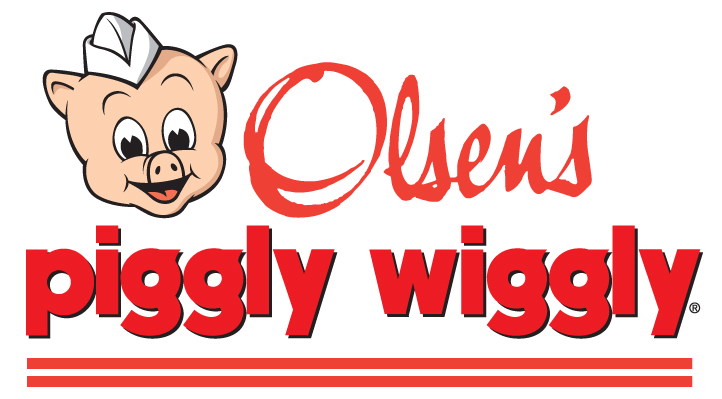 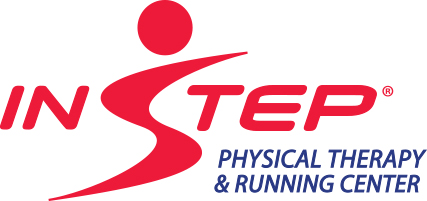 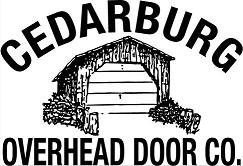 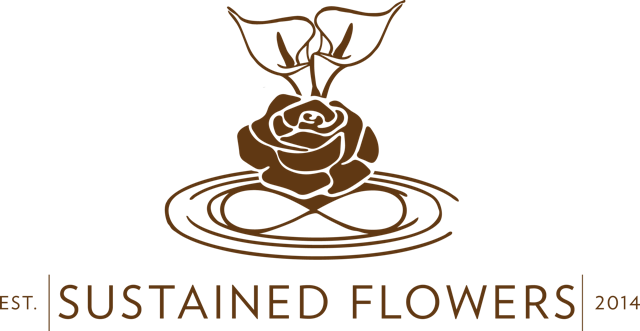 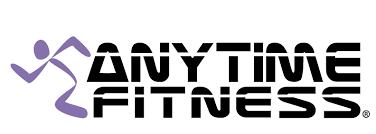 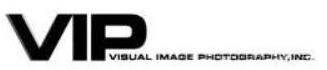 Dennis Krzykowski 5K Memorial Run To benefit the Cedarburg Community Scholarship Fund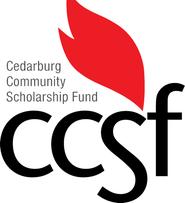 